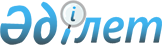 Об установлении публичного сервитутаПостановление акимата Бейнеуского района Мангистауской области от 14 сентября 2022 года № 269
      В соответствии со статьями 17, 69 Земельного кодекса Республики Казахстан акимат Бейнеуского района ПОСТАНОВЛЯЕТ:
      1. Установить публичный сервитут сроком на 3 (три) года без изъятия земельных участков у собственников и землепользователей на земельный участок площадью 0,4845 гектаров из земель запаса Бейнеуского района акционерному обществу "Национальная компания "QazaqGaz" для строительства линии электроснабжения ШТИ-008, КУ-416.
      2. Государственному учреждению "Бейнеуский районный отдел земельных отношений, архитектуры и градостроительства" в установленном законодательством порядке обеспечить:
      направление настоящего постановления на официальное опубликование;
      размещение на официальном интернет-ресурсе аппарата акима Бейнеуского района.
      3. Контроль за исполнением настоящего постановления возложить на курирующего заместителя акима района.
      4. Настоящее постановление вводится в действие со дня его первого официального опубликования.
					© 2012. РГП на ПХВ «Институт законодательства и правовой информации Республики Казахстан» Министерства юстиции Республики Казахстан
				
      Аким Бейнеуского района 

Б. Абилов
